Расписание занятий в школе «А-Элита» на период с 10.10.2017 г. по 12.10.2017 г.Биология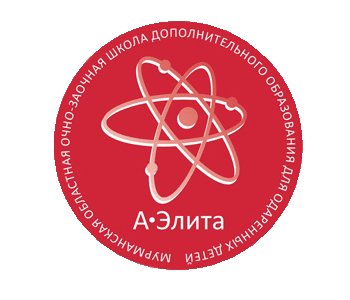 Региональный координационный центр по работе с одарёнными детьмиДатаВремя10.10.2017 г.(вторник)09.00-12.15Тема: Биология клетки.	Глазунова Е.Д., ст.препод.	Место проведения: г. Мурманск, ул. Коммуны, д. 9, ауд. 315(Мурманский арктический государственный университет)10.10.2017 г.(вторник)12.20-13.55Тема: Экология.Митина Е.Г., д.п.н.Место проведения: г. Мурманск, ул. Коммуны, д. 9, ауд. 315(Мурманский арктический государственный университет)11.10.2017 г.(среда)09.00-09.45Тема: Биология клетки.Луппова Е.Н., к.б.н.Место проведения: г. Мурманск, ул. Коммуны, д. 9, ауд. 315(Мурманский арктический государственный университет)11.10.2017 г.(среда)09.50-13.55Тема: Микробиология.Крыштоп В.А., к.п.н.Место проведения: г. Мурманск, ул. Коммуны, д. 9, ауд. 315(Мурманский арктический государственный университет)12.10.2017 г.(четверг)09.00-12.15Тема: Биотехнология.Меньшакова М.Ю., к.б.н.Место проведения: г. Мурманск, ул. Коммуны, д. 9, ауд. 315(Мурманский арктический государственный университет)12.10.2017 г.(четверг)12.20-13.55Тема: Экология.Луппова Е.Н., к.б.н.Место проведения: г. Мурманск, ул. Коммуны, д. 9, ауд. 315(Мурманский арктический государственный университет)